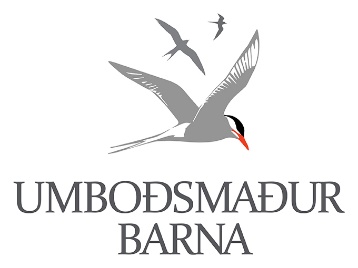 HeilbrigðisráðuneytiReykjavík 14. febrúar 2022Í nóvember 2021 kynnti heilbrigðisráðuneytið til samráðs áform um heildarendurskoðun á núgildandi sóttvarnarlögum í samráðsgátt stjórnvalda. Í upplýsingum ráðuneytisins kom fram að áformað sé að gera breytingar á því hvernig opinberar sóttvarnaráðstafanir eru ákvarðaðar. Þá kom þar einnig fram að frumvarpinu sé ætlað að tryggja réttindi sem varin eru af stjórnarskrá sem og mannréttindasáttmála Evrópu. Ráðuneytið tók jafnframt fram að nýjum sóttvarnalögum sé ætlað að kveða á um það til hvaða ráðstafana megi grípa til að skerða þessi réttindi, í hvaða tilvikum og hvernig meðalhófs skuli gætt. Einnig tilgreindi ráðuneytið að til standi að skýra ákvæði laga um opinberar sóttvarnaráðstafanir á grundvelli fenginnar reynslu af heimsfaraldrinum. Í umsögn umboðsmanns barna um áformin var sérstaklega áréttað að fengin reynsla hafi sýnt að heimsfaraldurinn og ekki síst opinberar sóttvarnaráðstafanir, hafi haft veigamikil og alvarleg áhrif á líðan, stöðu og réttindi barna í íslensku samfélagi. Því taldi umboðsmaður það miður, að í áformum heilbrigðisráðuneytisins um fyrirhugaða lagasetningu, væri ekki minnst einu orði á börn né Barnasáttmálann sem ætti að koma til álita á sama hátt og mannréttindasáttmáli Evrópu. Í umsögn sinni áréttaði umboðsmaður að Ísland hafi undirritað, fullgilt og lögfest Barnasáttmálann og hafi því skuldbundið sig til þess að grípa til allra viðeigandi ráðstafana til að tryggja að réttindi þau sem þar er kveðið á um nái fram að ganga. Þá brýndi umboðsmaður fyrir ráðuneytinu að frumvarp til laga, þar sem verið er að leggja til verulega íþyngjandi aðgerðir, sem varða börn, hagsmuni þeirra og réttindi, án þess að gerður sé nokkur greinarmunur á börnum og fullorðnum, brýtur í bága við Barnasáttmálann. Því benti umboðsmaður ráðuneytinu á nauðsyn þess að við gerð frumvarpsins verði fjallað um og hugað að meginreglum Barnasáttmálans sem og ákvæðum sáttmálans um rétt barna til upplýsinga, þátttöku og áhrifa, framkvæmd mats á áhrifum á börn og að ávallt skuli taka ákvarðanir sem varða börn út frá því sem þeim er fyrir bestu. Þann 31. janúar kynnti heilbrigðisráðuneytið til samráðs í samráðsgátt stjórnvalda, nýtt frumvarp til sóttvarnalaga. Þar er vísað í umsögn umboðsmanns barna og tekið fram að um mikilvæga umsögn hafi verið að ræða og talið rétt að umboðsmaður barna gefi ítarlegri umsögn við frumvarpið sjálft. Í greinargerð með frumvarpinu kemur fram að niðurstaðan sé sú að ekki sé talið ráðlegt að sérákvæði gildi um börn að því er varðar opinberar sóttvarnaraðgerðir, en á grundvelli umsagnarinnar hafi verið talið rétt að gera breytingu á 16. gr. frumvarpsins og vísa sérstaklega til hagsmuna barna. Þá kom einnig fram að ráðuneytið telji óljóst hvað nákvæmlega í frumvarpinu brýtur í bága við lög um samning Sameinuðu þjóðanna um réttindi barnsins, nr. 19/2013. Það er grundvallarsjónarmið Barnasáttmálans að taka eigi sérstakt tillit til barna sem viðkvæms hóps sem samningurinn tryggir ýmis grundvallarréttindi sem eru jafnvel óháð réttindum fullorðinna. Tilkoma Barnasáttmálans byggði fyrst og fremst á því sjónarmiði að aðrir mannréttindasamningar og sáttmálar gengu ekki nógu langt í því að viðurkenna sérstöðu barna og tryggja þeim ýmis grundvallarréttindi með hliðsjón af viðkvæmri stöðu þeirra. Frumvarp til laga um sóttvarnir, sem veitir heimild til íþyngjandi ráðstafana sem ljóst er að geta haft veigamikil áhrif á börn en gerir  þrátt fyrir það engan greinarmun á börnum og fullorðnum brýtur augljóslega í bága við ákvæði sáttmálans. Auk þess fær Barnasáttmálinn, réttindi barna, þarfir og hagsmunir þeirra enga umfjöllun líkt og sáttmálinn gerir kröfu um. Barnasáttmálinn kveður á um að börn eigi rétt á bestu heilbrigðisþjónustu sem völ er á og að taka eigi allar ákvarðanir sem varða heilsu barna út frá heildarmati á því sem þeim er fyrir bestu. Þá er mikilvægt að börn fái að taka þátt í ákvarðanatöku sem varðar heilsu þeirra og að mat sé lagt á allar tillögur og breytingar á því sviði sem geta haft áhrif á börn, út frá hagsmunum þeirra, réttindum og þörfum. Þannig gerir Barnasáttmálinn kröfu um að áhrif ákvarðana og aðgerða á börn liggi fyrir áður en þær koma til framkvæmda, þannig að unnt sé að fyrirbyggja möguleg neikvæð áhrif og grípa til mótvægisaðgerða í þeim tilvikum þar sem ekki er unnt að komast hjá slíkum áhrifum. Þessar kröfur eru ekki uppfylltar í frumvarpinu í núverandi mynd. Með hliðsjón af ofangreindu, er það mat umboðsmanns barna, að auk áðurnefndrar tilvísunar til hagsmuna barna, sé einnig nauðsynlegt að taka sérstaklega fram, að ákvarðanir og aðgerðir sem frumvarpið gerir ráð fyrir og sem varða börn, eigi að byggja á því sem þeim er fyrir bestu. Hér má t.d. líta til sænsku sóttvarnalaganna, en í 4 § laganna, þar sem fjallað er um almenn viðmið í sóttvörnum, segir að við allar sóttvarnaaðgerðir sem hafa áhrif á börn, eigi að taka sérstakt tillit til þess sem þeim er fyrir bestu. Þá er að mati umboðsmanns barna einnig nauðsynlegt, að kveðið sé á um það í frumvarpinu, að áður en ráðist er í sóttvarnaaðgerðir sem fyrirsjáanlegt er að hafi áhrif á börn, eigi að framkvæma sérstakt mat á áhrifum þeirra á börn, en það á ekki síst við um takmarkanir á skóla- og frístundastarfi.Í kafla frumvarpsins þar sem fjallað er um samræmi frumvarpsins við stjórnarskrá og alþjóðlegar skuldbindingar eru ýmis ákvæði stjórnarskrárinnar sem og mannréttindasáttmála Evrópu talin upp. Í þeirri umfjöllun er hins vegar ekki minnst einu orði á Barnasáttmálann, en að mati umboðsmanns barna er brýnt að bætt sé úr því, með viðbót við þann kafla með umfjöllun um þau ákvæði Barnasáttmálans sem fyrirsjáanlegt er að reyni á við opinberar sóttvarnaráðstafanir. Í 18. gr. frumvarpsins er kveðið á um upplýsingaskyldu stjórnvalda og ber sóttvarnayfirvöldum samkvæmt ákvæðinu að standa fyrir eða stuðla að eins greinargóðri upplýsingagjöf til almennings og unnt er. Barnaréttarnefnd Sameinuðu þjóðanna hefur lagt ríka áherslu á að heilsufarslegar upplýsingar og fræðsla um heilsutengd atriði séu aðgengilegar börnum og settar fram á barnvænu máli þannig að börn á mismunandi aldurs- og þroskaskeiði skilji inntak þeirra. Að mati umboðsmanns barna er því nauðsynlegt að kveðið sé sérstaklega á um rétt barna til upplýsinga við hæfi, um sóttvarnaaðgerðir sem snerta þau, í 18. gr. frumvarpsins. Sem dæmi um slíka upplýsingagjöf til barna má nefna samstarf sóttvarnalæknis og umboðsmanns barna um vinnslu og framsetningu upplýsinga til barna um bólusetningar gegn Covid-19.Í 16. gr. frumvarpsins þar sem fjallað er um jafnræði og meðalhóf, er sérstaklega áréttað að ekki skuli stöðva atvinnurekstur nema að því marki sem starfsemin felur í sér  hættu á útbreiðslu farsóttar, en að mati umboðsmanns barna er fullt tilefni til að árétta sérstaklega í sömu grein, mikilvægi skóla- og tómstundastarfs fyrir öryggi og velferð barna og að það starf skuli ekki sæta takmörkunum nema brýna ástæðu beri til.Þá skal auk þess bent á mikilvægi þess að í frumvarpinu sé það tekið fram, að við töku ákvarðana um opinberar sóttvarnaráðstafanir sem fyrirsjáanlegt er að hafi áhrif á börn, eigi að hafa samráð við fulltrúa barna og þá aðila sem vinna að hagsmunum þeirra, eins og t.d. embætti umboðsmanns barna. Á þeim tveimur árum sem Covid-19 faraldurinn hefur geysað, hefur heilbrigðisráðuneytið til að mynda aldrei óskað eftir samráði eða samtali við umboðsmann barna um sóttvarnaráðstafanir eða áhrif þeirra á börn, en umboðsmaður barna á í reglulegu samtali við börn og hefur t.a.m. safnað frásögnum barna af daglegu lífi í heimsfaraldrinum, sem eru mikilvægar heimildir um áhrif faraldursins og sóttvarnaráðstafana á líðan, heilsu og velferð barna.Að lokum lýsir umboðsmaður barna sig reiðubúinn til samstarfs og samráðs við heilbrigðisráðuneytið við áframhaldandi vinnslu frumvarpsins.Virðingarfyllst,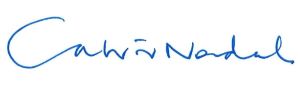 Salvör Nordal, umboðsmaður barna